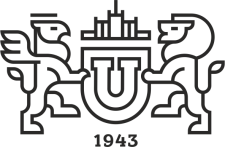 ВЫПИСКА ИЗ ПРОТОКОЛА09 сентября 2022г.				№  1г. ЧелябинскЗаседания Совета политехнического институтаПредседатель 	А.Е. БычковСекретарь	Н.Ю. Сидоренко По списку членов совета энергетического факультета – 21 человек.Присутствовали 15: Н.Ю. Аверина, Г.В. Баландин, А.Е. Бычков, С.А. Ганджа, К.Е. Горшков, М.А. Григорьев, М.М. Дудкин, И.Е. Киесш, Ю.В. Коровин, В.В. Крымский, Е.В. Литвинова, А.С. Нестеров, К.В. Осинцев, В.Ю. Шашкин, И.А. Щуров.Повестка дня:5. О назначении научных руководителей и утверждении тем диссертаций аспирантов.5.1. Слушали: зав. кафедрой электропривода, мехатроники и электромеханики политехнического института Григорьева Максима Анатольевича с рекомендацией утвердить тему диссертации аспиранта 1 курса очной формы обучения, научной специальности 2.4.2 «Электротехнические комплексы и системы» Иванова Ивана Ивановича
«Автоматизированная система управления и диагностики состояния асинхронного электропривода в реальном времени без вывода из эксплуатации его элементов для индустрии 4.0» и назначить научным руководителем доктора технических наук, профессора, заведующего кафедрой электропривода, мехатроники и электромеханики политехнического института Григорьева Максима Анатольевича.5.1. Постановили:По результатам голосования аспиранту Иванову И.И. утвердить тему диссертации  «Автоматизированная система управления и диагностики состояния асинхронного электропривода в реальном времени без вывода из эксплуатации его элементов для индустрии 4.0» по научной специальности 2.4.2 «Электротехнические комплексы и системы»  и назначить научным руководителем доктора технических наук, профессора, заведующего кафедрой электропривода, мехатроники и электромеханики политехнического института Григорьева Максима Анатольевича.Результаты голосования: за – 15 , против – нет, воздержавшихся – нет.Председатель Совета ПИ						А.Е. БычковCекретарь Совета ПИ					                       Н.Ю. Сидоренко МИНИСТЕРСТВО НАУКИ И ВЫСШЕГО ОБРАЗОВАНИЯ рфЮЖНО-УРАЛЬСКИЙ ГОСУДАРСТВЕННЫЙ УНИВЕРСИТЕТПОЛИТЕХНИЧЕСКИЙ ИНСТИТУТ